Osobné zámená 1.Do viet doplňte príslušné tvary osobných základných zámen.____ práve odišla. Ani ____ sme tam ešte neboli. Napokon na scénu vstúpia _____ .  ____ mi ešte nevrátil knihu. A čo na to poviete ____ ? Keď ____ odcestovali, ____ som sa vrátila. 2.Doplňte i/y:On_ boli stále veselé. Aj on_ boli na pretekoch úspešní. 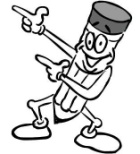 3. Určite pád zámen. Napíšte ich v základnom tvare.4.Osobné zámená v zátvorkách dajte do správneho tvaru.S (vy) ______ odišli aj deti? Rozpovedal (my) ______príbeh. Vráť (ja) ______ ceruzku, prosím. K (oni) ______pôjdeme potom.  Treba (ona) ______ prečítať.5.Podstatné mená nahraďte správnymi tvarmi zámen.pozerá na kvet  - pozerá ____________volá na kamaráta – volá ____________6. Podčiarknite osobné zámená.Ja by som sa do toho nepúšťal. Ale ty to dokážeš. On má dobré vlastnosti. Ona je tiež kamarátska. Ono sa to povie! My sme už takí.  Vy ste veselí. Oni už dajú pokoj. Ony tam vôbec neboli.7. Nahraď vyznačené podstatné meno vhodným zámenom.Lucia .............................. viackrát obišla dom. Učiteľ Karola ....................... vyvolal. Povedal Stankovi ................................ a Elenke..........................., aby nečakali. Podal Silvestrovi.................................. svoju vizitku. Nezabudol sa otcovi ................................poďakovať. Videl matku.......................... v kuchyni. Ten dar dostal od sestry....................................... Mama Julovi ................................... prikázala ponáhľať sa za Jurkom............................... Otec Kamilovi................................. dobre radil.mneo nichz nejs vamik tebejemumytiod vásBudú sa o vás starať.Nedovolali sa k nim.Poviem ti rozprávku.Ozaj, teba nepozvali?Počítame aj s vami.Rok sa s ňou nestretol.Tento príbeh je o tebe.Ukázal nám novú cestu.Na mňa sa zabudlo.